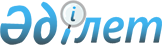 А.Әшімбекұлын Қазақстан Республикасы Мемлекеттік күзет қызметінің бастығы қызметіне тағайындау туралыҚазақстан Республикасы Президентінің 2018 жылғы 14 қарашадағы № 789 Жарлығы
      Ардақ Əшімбекұлы Қазақстан Республикасы Мемлекеттік күзет қызметінің бастығы болып тағайындалсын.
					© 2012. Қазақстан Республикасы Әділет министрлігінің «Қазақстан Республикасының Заңнама және құқықтық ақпарат институты» ШЖҚ РМК
				
      Қазақстан Республикасының
Президенті

Н.Назарбаев
